Инструкция по подготовке статей
на конференцию ПУМССС.Ю. Боровик1, С.В. Кузнецов1, И.О. Правилов2, С.В. Смирнов11Институт проблем управления сложными системами РАН
443020, Самара, ул. Садовая, 61, Россия
cscmp@iccs.ru
тел: +7 (846) 332-39-27, факс: +7 (846) 333-27-702ООО «Всеобщий консалтинг»
113043, Москва, ул. Системная, 12, стр. 3, Россия
pattern@gu.ru
тел: +7 (095) 123-45-67Ключевые слова: структура статьи, текст, стиль, примеры форматирования, шаблон-заготовка, файлAbstractThis clause establishes rules of preparation of papers on conference “Complex Systems: Control and Modeling Problems". The instruction represents an editing pattern for creation the concrete paper and guarantees performance of all formal requirements on its preparation.ВведениеФайл, который Вы читаете в данный момент с экрана, является инструкцией по подготовке статей на конференцию «Проблемы управления и моделирования в сложных системах» (ПУМСС). Инструкция разработана от имени и по поручению Оргкомитета конференции [1]; ее составители руководствовались двумя главными целями – уменьшить авторам сложность подготовки статей и по возможности сократить (нередко разочаровывающее авторов) редактирование представляемых материалов при верстке сборника трудов конференции [2, 3]. В технических деталях требования к оформлению материалов ориентированы на межгосударственный стандарт ГОСТ 7.32-2001 [4].При описании правил форматирования статьи на конференцию ПУМСС используется терминология MS Word for Windows, поскольку для опубликования в трудах конференции текст рукописи должен быть представлен в формате этого текстового процессора с использованием фиксированного набора стилей, определенных в данной инструкции.У Вас имеется два способа оформить статью по установленным правилам:Использовать читаемый Вами файл-шаблон (т.е. инструкцию) в качестве заготовки; тогда текст своей статьи Вы создадите путем изменения содержания структурных элементов данного текста.Поместить предварительно подготовленный текст Вашей статьи во второй (пустой) из предлагаемых Вам Word-шаблонов и отредактировать его, следуя настоящей инструкции и применяя для форматирования различных структурных элементов статьи стили, которые содержатся в указанном Word-шаблоне.В целом данная инструкция (с учетом примеров, в качестве которых нужно рассматривать оформление различных структурных элементов текста предлагаемой инструкции) содержит, на наш взгляд, достаточный набор сведений для следования любому из вариантов подготовки рукописи.1	Общие требованияСтатьи представляются авторами либо на русском, либо на английском языке.Данная инструкция прямо адресуется авторам, избравшим для публикации русский язык, и требует включения в текст лишь ограниченного числа фрагментов на английском языке; если же в качестве основного языка публикации выбирается английский язык, то упомянутые фрагменты статьи следует представить на русском.Текст рукописи должен быть представлен в виде файла формата MS Word (версия не ниже Word 97) с именем, составленным из фамилий (первых трех) авторов, в форме устанавливаемой следующим образцом: Боровик_Кузнецов_Правилов (см. перечень авторов в титульной части данной инструкции). Если авторский коллектив представляет несколько статей, в конце имени следует добавить порядковый номер статьи: Боровик_Кузнецов_Правилов_2.Рекомендуемый (но не устанавливаемый) объем статьи - 6 страниц (12 страниц для пленарных докладов). Статья по возможности должна «вписываться» в целое число страниц.Везде в тексте (исключения допускаются лишь в рисунках) следует использовать шрифт Times New Roman. Вставку специальных символов и букв греческого алфавита следует осуществлять командой Вставка/Символ, выбирая символы шрифта Symbol.При необходимости могут использоваться выделения в тексте: Курсив и, как исключение, Полужирный Курсив.Устанавливаются одинарный межстрочный интервал абзацев и режим автоматической расстановки переносов.Номера страниц и какие-либо колонтитулы должны отсутствовать.Параметры страницы:размер бумаги - А4 (210 × 297 мм);поля: верхнее – , нижнее – , левое – , правое - , переплет – ;ориентация книжная.Файл с текстом рукописи должен сопровождать еще один файл, в котором следует привести название работы на английском языке и текст аннотации на русском; имя этого дополнительного файла должно отличаться от имени основного файла прибавлением слова Аннотация, например: Боровик_Кузнецов_Правилов_Аннотация или, в обсуждавшемся случае «плодовитого» авторского коллектива, - Боровик_Кузнецов_Правилов_2_Аннотация.2	Структура статьи
и требования к оформлению каждой структурной единицы текстаОбязательными структурными элементами статьи являются:титульная часть, включающая название статьи, перечень авторов, адресные сведения об авторах и об организациях, представляемых авторами;перечень ключевых слов;аннотация на английском языке;содержательная часть, включающая введение, основную часть статьи и заключение;список использованных источников.Перед списком использованных источников может быть помещен раздел Благодарности, содержание которого ясно из названия. В этот раздел следует помещать и информацию о поддержке представляемой в статье работы грантами фондов, специальными стипендиями и т.п.Если основной текст занимает последнюю страницу статьи не полностью, приветствуется помещение в конце статьи специального раздела – Biography, с краткой биографической справкой об авторе(-ах) на английском языке.Далее в инструкции везде, где необходимо, вслед за упоминанием структурного элемента статьи в угловых скобках указывается наименование стиля форматирования, устанавливаемого для этого элемента данным файлом-шаблоном.2.1	Титульная частьКаждая из трех составляющих этой части имеет свой стиль оформления:название <Название ПУМСС-статьи>;перечень авторов с указанием инициалов и фамилий авторов <Автор(ы)>;адресные сведения об авторах и об организациях, представляемых авторами <Организация / адреса / телефоны>.Если авторы представляют разные организации, что связь между перечнями авторов и группами адресных сведений устанавливается с помощью нумерации арабскими цифрами верхним индексом по образцу титульной части данной инструкции.2.2	Ключевые словаСоответствующий абзац <Перечень ключевых слов> начинается выделяемым полужирным курсивом заголовком «Ключевые слова:», после которого помещается собственно перечень ключевых слов статьи, разделенных запятыми, без точки в конце перечня.2.3	АннотацияАннотация составляется на английском языке и предваряется соответствующим заголовком <Abstract (заголовок)>, после которого следует собственно текст аннотации <Abstract (текст)>.2.4	Содержательная частьВсе структурные единицы содержательной части статьи должны иметь заголовки, выдержанные в стиле <Заголовок раздела>.При этом введение и заключение предваряются соответствующими одноименными ненумерованными заголовками. Аналогично может быть оформлена и основная часть статьи, но обычно авторы нуждаются в структуризации этой части.При разбиении основной части на разделы последние должны иметь заголовки с нумерацией арабскими цифрами без точки в стиле <Заголовок раздела>.Далее допускается введение подразделов, заголовки которых нумеруется в естественном порядке двумя арабскими цифрами, разделенными точкой <Заголовок подраздела>.Дальнейшая структуризация материала ограничивается собственно абзацной структурой текста, а также возможностью строить списки (перечисления) – <1) Список "Нумерация">, < Список "Точка">.Текстовые абзацы следует оформлять, используя либо стиль <Абзац с отступом>, либо стиль <Абзац без отступа> (последний необходим, например, для продолжения текста после формулы).2.5	Список использованных источниковСписок использованных источников должен начинаться заголовком «Список литературы» <Заголовок раздела> (без номера) и включать собственно пронумерованный список источников <[1] Источник>.Сведения об источниках следует располагать в списке в порядке появления ссылок на источники в тексте статьи. Примеры оформления библиографических описаний источников см. в списке литературы данной инструкции.2.6	Необязательная составляющая статьи «Biography»Как и ранее упомянутые «Благодарности» эта составляющая текста по оформлению эквивалентна разделу и предваряется ненумерованным заголовком в стиле <Заголовок раздела>. Язык биографической справки - английский.3	Иллюстрации и таблицыНа все помещаемые в статью иллюстрации (чертежи, графики, схемы, компьютерные распечатки, диаграммы, фотоснимки) и таблицы в ее тексте должны присутствовать ссылки (см. раздел 5).Иллюстрация или таблица размещается на странице, где на нее впервые встречается ссылка, в крайнем случае - на следующей странице. Объект центрируется по ширине страницы, если занимает более половины ее ширины, иначе - располагается у левого поля страницы, а пространство справа от него заполняется текстом.Каждая иллюстрация, таблица должна иметь содержательное название и номер. Следует использовать сквозные нумерации (арабскими цифрами) в пределах статьи отдельно для иллюстраций и таблиц.Для идентификации иллюстрации используется подрисуночная подпись <Подпись к рисунку>. Она включает слово «Рисунок», за которым помещается порядковый номер и через тире – название иллюстрации.Между собственно иллюстрацией и подрисуночной подписью может размещаться специальная тестовая вставка - пояснительные данные <Пояснительные данные к рисунку>.Рисунки 1-3 дают примеры оформления иллюстраций.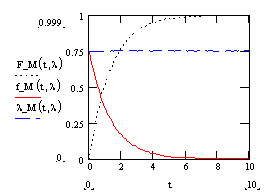 F_M(t, ) и f_M(t, ) – функция и плотность распределения интервала времени между событиями в потоке;
_M(t, ) – интенсивность событий в потоке;  = 0,75.Рисунок 1 – Функциональные характеристики простейшего потока событийТаблица идентифицируется заголовком <Заголовок таблицы>. Заголовок помещается над таблицей слева без отступа от ее края и включает слово «Таблица», номер таблицы и через тире – содержательное название таблицы. Соответствующий пример доставляет таблица 1.Таблица 1 – Стили форматирования статьи для конференции ПУМСС4	ФормулыФормулы, которые могут потребоваться при изложении, можно разделить на два класса: простые и сложные.В первый класс обычно попадают символы с индексами (подстрочными и/или надстрочными), а также обозначения, маркируемые специальными символами. Такие формулы в пределах фрагментов текста (и в стиле, используемом для этого фрагмента) легко создаются с помощью стандартных средств MS Word (см. главную строку команд, меню Вставка/Символ, меню Формат/Шрифт и т.п.). Примерами использования таких средств могут быть следующие фрагменты текста: (t) = +(t - ), p  (0, 1), [02 + (k - 1)12]/(01)2, e -t, k  int[V*(X) -2] + 1. При этом следует по возможности придерживаться общепринятой для математических текстов практики использования курсива для строчных букв различных алфавитов, обычного шрифта для цифр, скобок, операций и т.п., полужирного шрифта для обозначения специальных функций и констант типа max, sin,  и т.п.При наборе сложных формул нужно использовать специальный редактор уравнений – MS Equation, входящий в комплект поставки MS Word. Важно отметить, что редактор уравнений необходимо настраивать  для соответствия стилю фрагмента текста, где нужно внедрить формулу (настройка сохраняется впредь до следующего ее изменения). Мы советуем размещать сложные формулы исключительно в содержательной части статьи во фрагментах текста стиля <Абзац с отступом> и <Абзац без отступа>. На рисунках 2-4 показаны рекомендуемые при этом настройки редактора уравнений.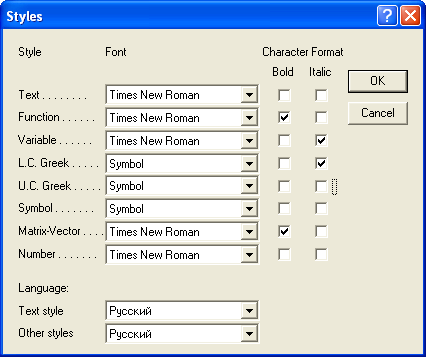 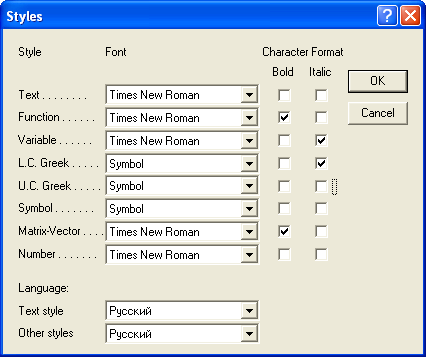 Формулы, на которые имеются ссылки в тексте (см. раздел 5), нумеруются. Нумеруемые формулы помещаются в отдельные абзацы стиля <(1) Формула с номером>, который предусматривает автоматическую сквозную для всей статьи нумерацию подобных формул слева. После каждой формулы в соответствии с контекстом должен стоять знак пунктуации (запятая, точка и т.п.). Например,i, k i  k  j bij  bkj,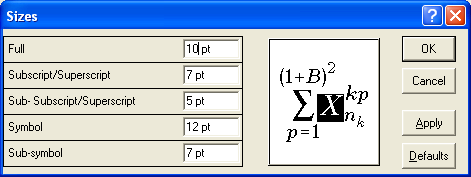 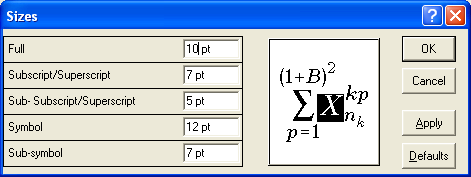 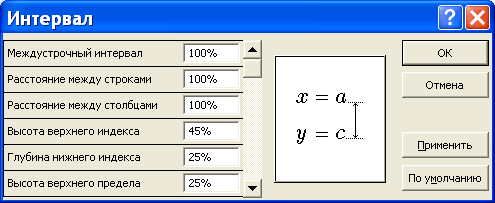 Рисунок 4 – Настройка интервалов редактора уравнений5	СсылкиРекомендации по оформлению прямых ссылок между различными структурными единицами статьи сводятся к следующему:Для ссылок на раздел и подраздел используются выражения вида «… в разделе 2», «... из подраздела 2.3».При ссылке на рисунок и таблицу обязательно используются слова «рисунок» и «таблица», например, «… на рисунке 1», «... в соответствии с рисунком 3», «… в таблице 1».Ссылка на формулу должна содержать ее номер в скобках, например, «…правило (1)», «…в формуле (2)», «… на основании (3)».Ссылка на литературный источник указывает номер его библиографического описания в списке использованных источников, заключенный в квадратные скобки, например, [3].При одновременной ссылке на несколько однородных структурных единиц статьи следует придерживаться следующих правил:перечислять номера структурных единиц в возрастающем порядке;использовать запятые и союз «и» для перечисления номеров, дефис - в обозначении их диапазона.Примеры таких ссылок: «… в разделах 1 и 3-5», «… на рисунках 2 и 3», «… согласно (1)-(3)», [1, 2, 4], [1-3, 5], [1-5].ЗаключениеАвторы надеются, что предложенная помощь в оформлении материалов оправдает внимание и время, потраченные на изучение этой инструкции.БлагодарностиВыражаем признательность сотрудникам Института проблем управления сложными системами РАН высказавшим замечания и давшим рекомендации по усовершенствованию данной инструкции.Работа над инструкцией частично поддержана грантом «Точки над ”i”» ООО «Всеобщий консалтинг» (г. Москва) № 2-2009.Список литературыCOMPLEX SYSTEM: CONTROL AND MODELING PROBLEMS-2010 (www.iccs.ru/cscmp2010).Виттих В.А. Целостность сложных систем // Проблемы управления и моделирования в сложных системах: Труды IV международной конференции (17-23 июня ., Самара, Россия). – Самара: Самарский НЦ РАН, 2002. - С. 48-58.Инструкция по подготовке статей на конференцию ПУМСС // Авт.: С.Ю. Боровик, С.В. Кузнецов, С.В. Смирнов и др. / См. настоящий сборник.ГОСТ 7.32-2001. Отчет о научно-исследовательской работе: Структура и правила оформления / Система стандартов по информации, библиотечному и издательскому делу. – Минск: Межгосударственный совет по стандартизации, метрологии и сертификации, 2001.Wille R., Ganter B. Formale Begriffsanalyse. – Springer-Verlag, 1996.BiographyHere the curriculum vitae about the author(-s) can be placed.Структурные
элементы статьиИспользуемые стили оформленияТитульная часть<Название ПУМСС-статьи>, <Автор(ы)>,
<Организация / адреса / телефоны>Ключевые слова<Перечень ключевых слов>Аннотация<Abstract (заголовок)>, <Abstract (текст)>Содержательная
часть<Заголовок раздела>, <Заголовок подраздела>,
<Абзац с отступом>, <Абзац без отступа>,
<1) Список "Нумерация">, < Список "Точка">,
<(1) Формула с номером>, <Заголовок таблицы>,<Подпись к рисунку>, <Пояснительные данные к рисунку>Благодарности<Заголовок раздела>, <Абзац с отступом>Список использованных источников<Заголовок раздела>, <[1] Источник>Biography<Заголовок раздела>, <Абзац с отступом>Сноска<Текст сноски>